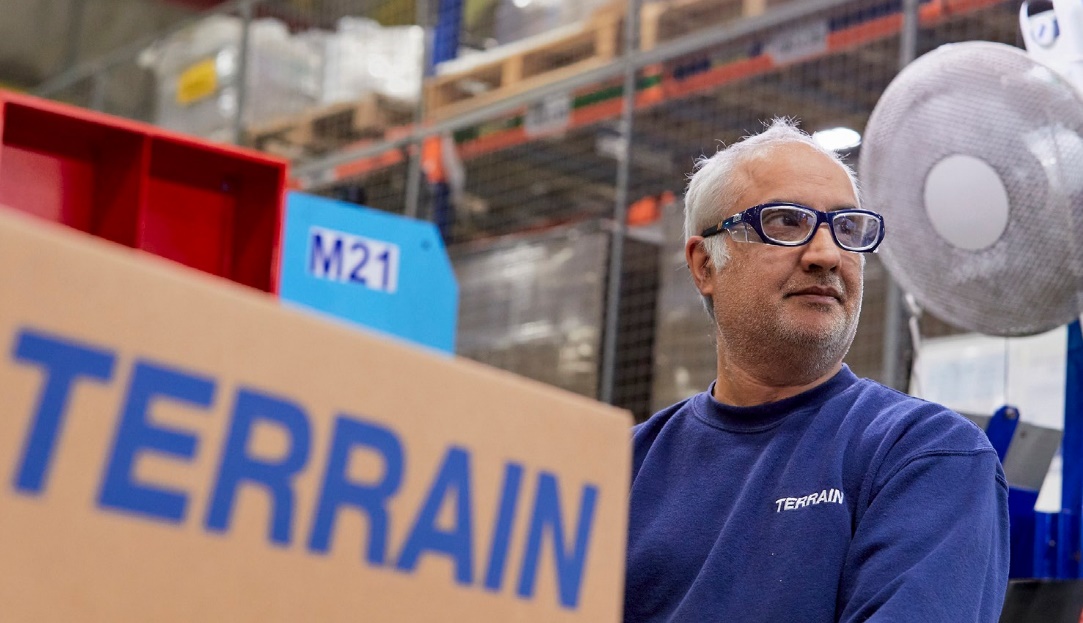 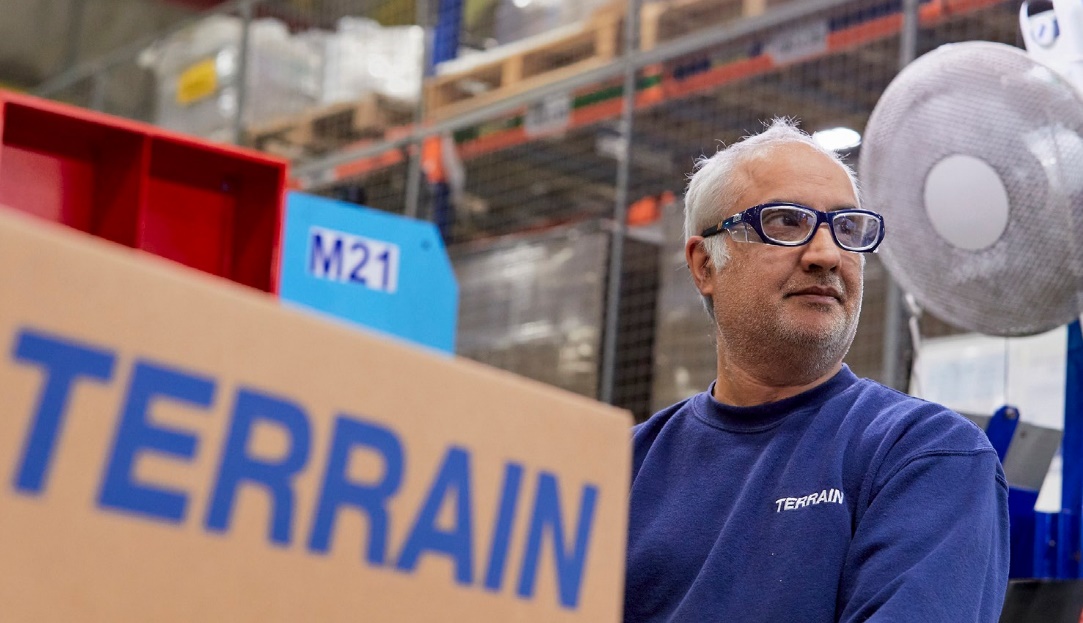 WE AREHIRINGPOLYPIPE BUILDING SERVICES, NEW HYTHE BUSINESS PARK AYLESFORD, ME20 7PJTRANSPORT VACANCY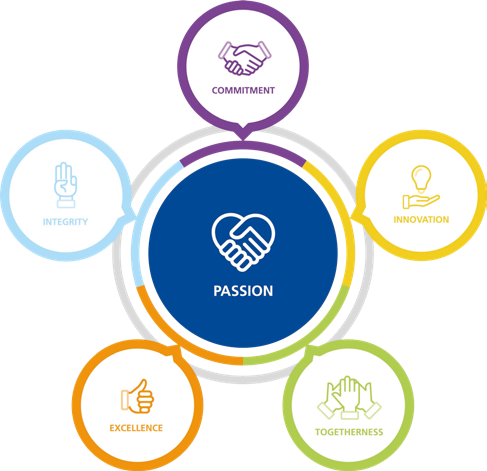 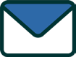 APPLY NOW!If you think you are the perfect fit for the role, please send your application by email, with a current CV, having first advised your line manager to:Lindsay Nolan-WilcoxOperations Manager - TransportLindsay.Nolan-Wilcox@polypipe.comPolypipe Building Services operate an Equal Opportunities Policy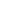 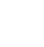 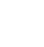 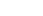 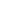 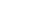 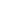 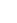 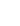 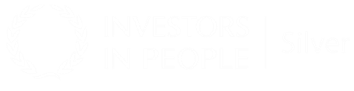 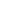 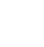 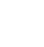 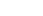 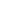 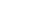 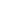 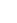 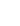 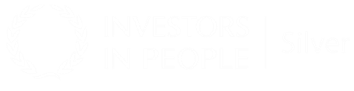 